Государственное общеобразовательное учреждение Луганской Народной Республики «Краснодонская  специальная (коррекционная) начальная школа – детский сад»Литературный досуг по развитию речи в разновозрастной  группепо стихотворениям А. Барто «Игрушки»Подготовила:  воспитатель Наконечная Анна Юрьевнаг. Краснодон, 2022Литературный досуг «Любимые игрушки»Цели:Образовательные:- вспомнить, повторить и закрепить раннее изученные произведения А.Барто;уточнять, расширять и обобщать представления детей об игрушках.Развивающие:развивать память, внимание, расширять эмоциональность и образованность восприятия художественного слова через игру;формирование и развитие произвольных психических функций (произвольное внимание, мышление, память и поведение);продолжать развивать навыки выразительного чтения наизусть небольших по объему стихотворений;расширять словарный запас детей и знания об окружающем мире;формировать звуковую культуру речи и грамматический строй речи.Воспитательные:Воспитывать нравственные качества: доброта, сочувствие, отзывчивость.Воспитывать познавательный интерес к окружающему миру.Воспитывать умение слушать художественное произведение, интерес к чтению. Предварительная работа: заучивание стихотворений А. Барто, беседа«Мои игрушки», оформление выставки в книжном уголке.Ход мероприятия:Дети все сидят на стульчиках. В группе оформлена книжная выставка по книгам А. Барто. Иллюстрации к стихотворениям «Игрушки», а также выставка игрушек. Воспитатель:-Дорогие, ребята. Сегодня мы с вами отправляемся в волшебную исказочную страну «Игрушки». Путешествие будет очень интересным и захватывающим. Мы отправимся в гости к игрушкам, которые живут в стихотворениях Агнии Барто.Пожалеем вместе зайку, И уложим спать слона, Мяч достанем нашей ТанеЛапу мишке мы пришьем… Знают взрослые и дети:Лучше нет стихов на свете. Про бычка, флажок, кораблик Куклу, Вовку, самолет.И про это, и про то, Это Агния Барто!Воспитатель:Итак, садимся в поезд и отправляемся в путь. Что есть у поезда?Дети: Вагоны.Воспитатель: Я буду паровозом, а вы вагончиками. Ну, все поезд готов (дети присоединяются). Поехали!(фонограмма «Паровозик из Ромашково»).Воспитатель: Первая остановка. А к кому мы приехали в гости, вы узнаете из загадки:Бурый он и косолапый, Ловит рыбу мощной лапой. А еще он любит мед!Кто сластену назовет? (медведь)Кто это? Правильно, это мишка. Посмотрите, какой он красивый. Ой, а что же случилось с Мишкиной лапой? (ответы детей).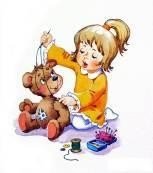 Ребенок читает стихотворение(Платон):МишкаУронили мишку на пол, Оторвали мишке лапу. Все равно его не брошу-Потому что он хороший.Воспитатель:Что же теперь делать? Надо помочь Мишке?Дети:Надо пришить ему лапу. Ребята, а как надо обращаться с игрушками? Как к ним относиться? (ответы детей).Воспитатель:Мы снова отправляемся в путь. Поехали! (звучит фонограмма)Следующая остановка. (Звучит фонограмма дождика.)Ребята, дождик начинается, скорее, прячемся под зонтик. Чтобы нас дождик не намочил, надо прочитать стихотворение о дожде. Ребенок читает стихотворение (Вероника):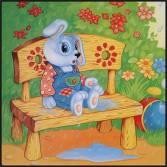 ЗайкаЗайку бросила хозяйка, Под дождем остался зайка Со скамейки слезть не мог Весь до ниточки промок.Воспитатель:Ребята, посмотрите, какой наш зайка грустный и весь мокрый. Ему надо помочь. Давайте, мы его высушим. А чтобы ему было теплее, позовемсолнышко, чтобы зайку согреть.Подвижная игра «Солнышко»Смотрит солнышко в окошко (дети подняли руки, показывают солнышко), Светит в нашу комнатку.Мы захлопали в ладошки-(дети хлопают в ладоши) Очень рады солнышку.Воспитатель:Посмотрите, зайка стал веселым, и он говорит нам спасибо. А мы отправляемся дальше в путь.-Садимся в поезд и поехали (звучит фонограмма).Воспитатель: У нас следующая остановка.Послушайте загадку:Круглый он, и любит прыгатьИ с детишками играть. Если по нему ударить,Начинает он скакать. (мяч)Что это? Правильно, это мяч. А какой он по форме? Какого цвета? Большой или маленький?Давайте, прочитаем стихотворение про мяч.Ребенок читает стихотворение (Настя):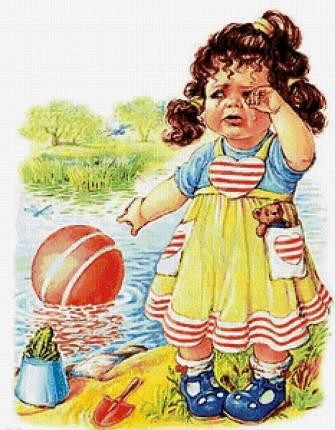 МячикНаша Таня громко плачет:Уронила в речку мячик.Тише, Танечка, не плачь:Не утонет в речке мяч.Воспитатель: Мы с вами немного устали, давайте отдохнем.Физминутка «Самолет» Руки ставим мы в разлет, Получился самолет.Самолет построим сами Понесемся над лесами. Понесемся над лесамиА потом вернемся к маме.Воспитатель: - Полетели, полетели и на стульчики сели.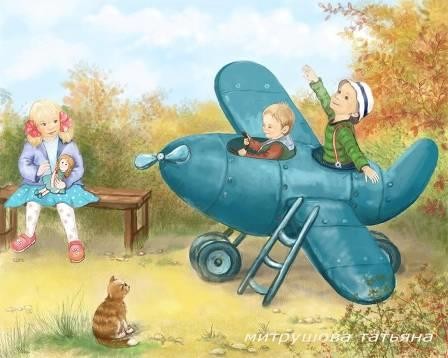 Ребенок читает стихотворение(Руслан):СамолетСамолет построим сами Понесемся над лесами Понесемся над лесамиА потом вернемся к маме.Воспитатель: - Мы с вами отдохнули, и теперь может дальше отправляться дальше в путь. Садимся в вагоны. Поехали!Следующая остановка.Слушайте загадку:Быстрее ветра я скачу,«Цок-цок»- копытами стучу, Я громко «иго-го» кричу,Садись на спину – прокачу! (лошадка)Правильно, это лошадка. Посмотрите, какая она красивая. Давайте ей причешем хвостик. Чем будем причесывать? (ответы детей)Теперь наша лошадка еще стала красивее. Давайте, покажем нашей лошадке, как мы умеем скакать (дети скачут по кругу галопом).Молодцы ребята, порадуем лошадку стихотворением.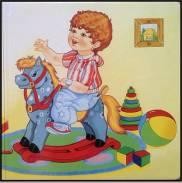 Ребенок читает стихотворение (Кирилл М.): ЛошадкаЯ люблю свою лошадку,Причешу ей шерстку гладко, Гребешком приглажу хвостик И верхом поеду в гости.Воспитатель: - Наше путешествие подходит к концу. И мы возвращаемся в детский садик. Мы с вами совершили замечательное и интересное путешествие. Садимся в вагоны и отправляемся домой (звучит фонограмма).Воспитатель: - Молодцы, ребята. Все стихотворения, которые мы с вами сегодня повторили, написала поэтесса Агния Барто (показать портрет). Онанаписала очень много стихотворений для детей, которые мы очень любим. И мы сейчас послушаем и другие стихотворения этой замечательной поэтессы.Дети читают стихотворения«Слон» Тимур, «Козленок» Юля, «Бычок» МатвейВоспитатель: -Всем большое спасибо за путешествие.